 NAME- BARANGO OBELEM EMMANUELLA COLLEGE- MHS DEPARTMENT- PHARMACY MATRIC NUMBER- 19/MHS11/039 COURSE CODE- CHM 1021&2.  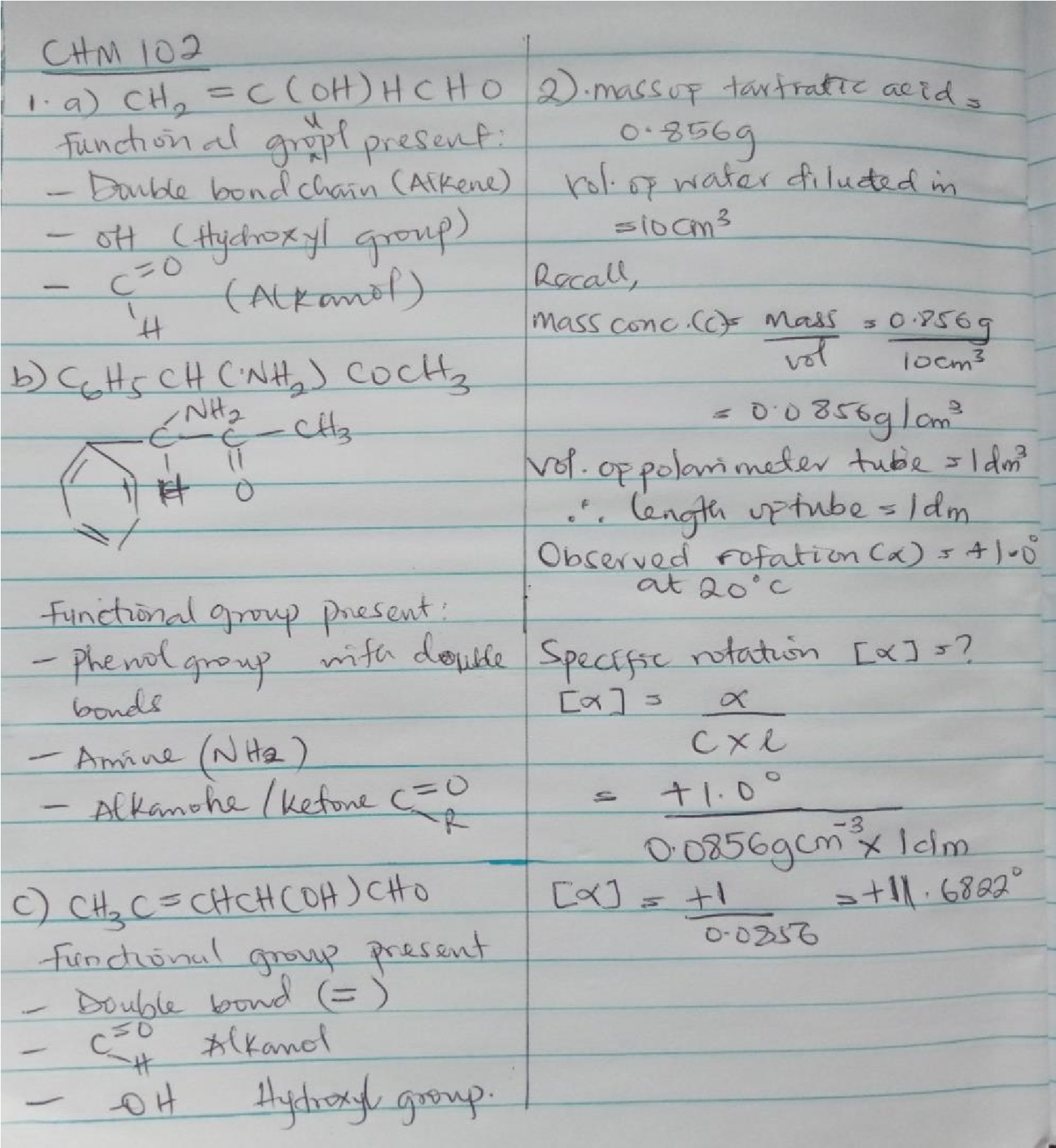 3.  Hexa-2,4-diene – has only 3 isomers 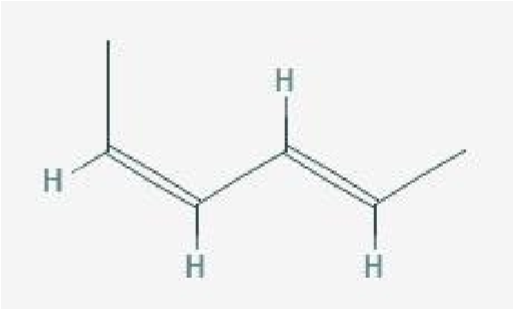 Isomers 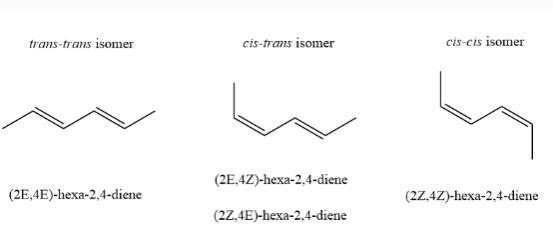 B. 2,3 dimethy but-2-ene. -  does not have geometric isomers because there are two identical groups attached to the same carbon of the double bond. 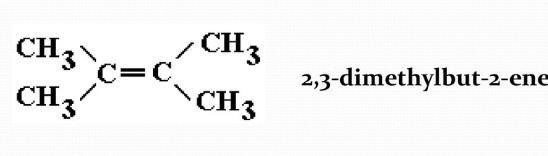 